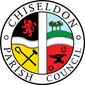 MINUTES of the INTERIM PLANNING, TRANSPORT DEVELOPMENT AND HIGHWAYS COMMITTEE MEETINGheld on Thursday 26th April 2018, at 7.00pm in the Old Chapel, Butts Road. Present:                           Councillors:    Caroline Brady (Chair), Jenny Jefferies, David Hill, Glenn Mills, Matt Harris (late arrival), Phil Costigan (late arrival), Chris Rawlings (VC). Also Clair Wilkinson (Clerk) Members of the Public:   NoneApologies: Cllr Andrew McDonald and Cllr Ian Henderson   Absence without apologies: NoneCllr David West has resigned from the Council18/01.  Declarations of Interest. None18.02.  Public recess.	No public18/03.  Approval of Minutes of meeting on 26th March 2018
The committee agreed to defer the approval of the minutes until the next full Planning, Transport and Highways Development meeting as this was an interim planning meeting.18/04 Matters arising and action pointsMatters arising –NoneAction points not covered.It was noted that the council need to keep monitoring the state of Slipper Lane in regards to the damaged caused to roads and pavements by the Manor House development. Need to ensure that SBC inspect the roads and make suitable repairs, or instruct the developers to make repairs.Cllr Matt Harris arrived 19.1218/05 PLANNING. S/HOU/18/0661 for 11 Marlborough RoadThere were no issues with these plans.A proposal to accept these plans was made by Cllr Harris. Seconded by Cllr Mills and all Cllrs present were in favour.18/06 PLANNING.  S/HOU/18/0218 and S/LCB/18/2019 for 16 Badbury – amended plansThere were no issues with these amended plans however the Committee would want to ensure that the conditions added by Conservation and Highways were followed.A proposal to accept these plans with the condition that Highways and Conservation conditions were adhered to was made by Cllr Rawlings. Seconded by Cllr Hill and all Cllrs present were in favour.18/07 PLANNING.  S/HOU/18/0573 and S/LBC/18/0574 for 26 Hodson Lane, HodsonThere were no issues with these plans.A proposal to accept these plans was made by Cllr Rawlings. Seconded by Cllr Hill and all Cllrs present were in favour.Cllr Costigan arrives at 17.1818/08 PLANNING. S/18/0516 1 Butts RoadThe roof lights will overlook the neighbouring properties and the committee can see no valid reason to overcome the original condition that no roof lights were to be placed on this property.The neighbour’s comments are supportedThe Committee feel that this application should go to planning committee at SBC should the planning department approve it. A proposal to reject these plans was made by Cllr Jefferies. Seconded by Cllr Rawlings and all Cllrs present were in favour.18/09. AOBNoneMeeting closed at 19.21Next scheduled meeting Thursday 31st May 2018 at 7.30pm at the Old Chapel.ACTION POINTSClerkCllr BradyCllr Mills17/7717/7817/8017/8417/9617/10617/10717/10416/16Ask SBC planning what items they are still waiting for from the Manor House development on Slipper Lane.  ONGOINGFollow up with Jason Humm at SBC on the New Road Build Out design plans ONGOINGHodson Road needs a safe passing stop. Ask Langton Estate if they own the land in question.  Cllr Henderson to get a photo of the location. ONGOINGAsk SBC if PC can repair the verges on New Road/Castle View Road and invoice SBC back the costs.Write a letter to SBC Highways requesting a site meeting at Hodson Road to discuss safety improvements. Letter to contain incident numbers from the police provided by Mrs Eggert.Send areas of concern document to all Cllrs for extra information to be added.   Add to list of items to be discussed at annual meeting.Invite John Martin and Peter Ridell to next meeting to discuss speed activated signs.  Add to April full council agenda.Talk to Cllr Rawlings outside of the meeting about agenda item 17/104Investigate the costs of a planning consultant and feedback to committee. ONGOING – IF REQUIRED